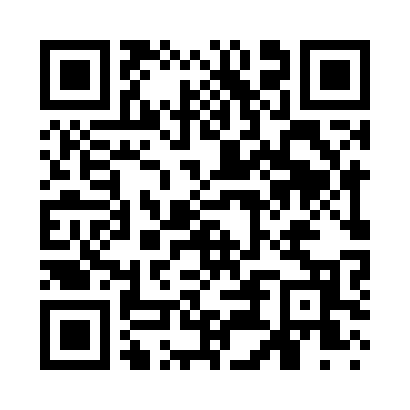 Prayer times for West Suffield, Connecticut, USAMon 1 Jul 2024 - Wed 31 Jul 2024High Latitude Method: Angle Based RulePrayer Calculation Method: Islamic Society of North AmericaAsar Calculation Method: ShafiPrayer times provided by https://www.salahtimes.comDateDayFajrSunriseDhuhrAsrMaghribIsha1Mon3:365:1912:554:578:3010:132Tue3:375:2012:554:578:3010:133Wed3:385:2012:554:588:3010:124Thu3:395:2112:554:588:2910:125Fri3:405:2212:564:588:2910:116Sat3:415:2212:564:588:2910:107Sun3:425:2312:564:588:2810:108Mon3:425:2412:564:588:2810:099Tue3:445:2412:564:588:2810:0810Wed3:455:2512:564:588:2710:0711Thu3:465:2612:564:588:2710:0712Fri3:475:2712:574:588:2610:0613Sat3:485:2712:574:588:2610:0514Sun3:495:2812:574:588:2510:0415Mon3:505:2912:574:588:2410:0316Tue3:525:3012:574:588:2410:0217Wed3:535:3112:574:578:2310:0118Thu3:545:3212:574:578:229:5919Fri3:555:3212:574:578:219:5820Sat3:575:3312:574:578:219:5721Sun3:585:3412:574:578:209:5622Mon3:595:3512:574:578:199:5523Tue4:015:3612:574:568:189:5324Wed4:025:3712:574:568:179:5225Thu4:035:3812:574:568:169:5026Fri4:055:3912:574:568:159:4927Sat4:065:4012:574:558:149:4828Sun4:085:4112:574:558:139:4629Mon4:095:4212:574:558:129:4530Tue4:105:4312:574:548:119:4331Wed4:125:4412:574:548:109:42